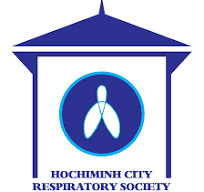 HỘI NGHỊ THƯỜNG NIÊN 
LIÊN CHIHỘI HÔ HẤP TP.HCM NĂM 2024PHIẾU ĐĂNG KÝ DỰ THI 
NHÀ NGHIÊN CỨU HÔ HẤP NHI TRẺ TUỔI LẦN THỨ 8Họ và tên:		Ngày tháng năm sinh:		Học vị: 		Cơ quan công tác:		Điện thoại liên hệ:		E-mail:		Tên đề tài đăng ký:		TÓM TẮT BÀI BÁO CÁO
(Tiếng Việt và Tiếng Anh, kèm tối đa 10 tài liệu tham khảo)